无线耳机 25rmb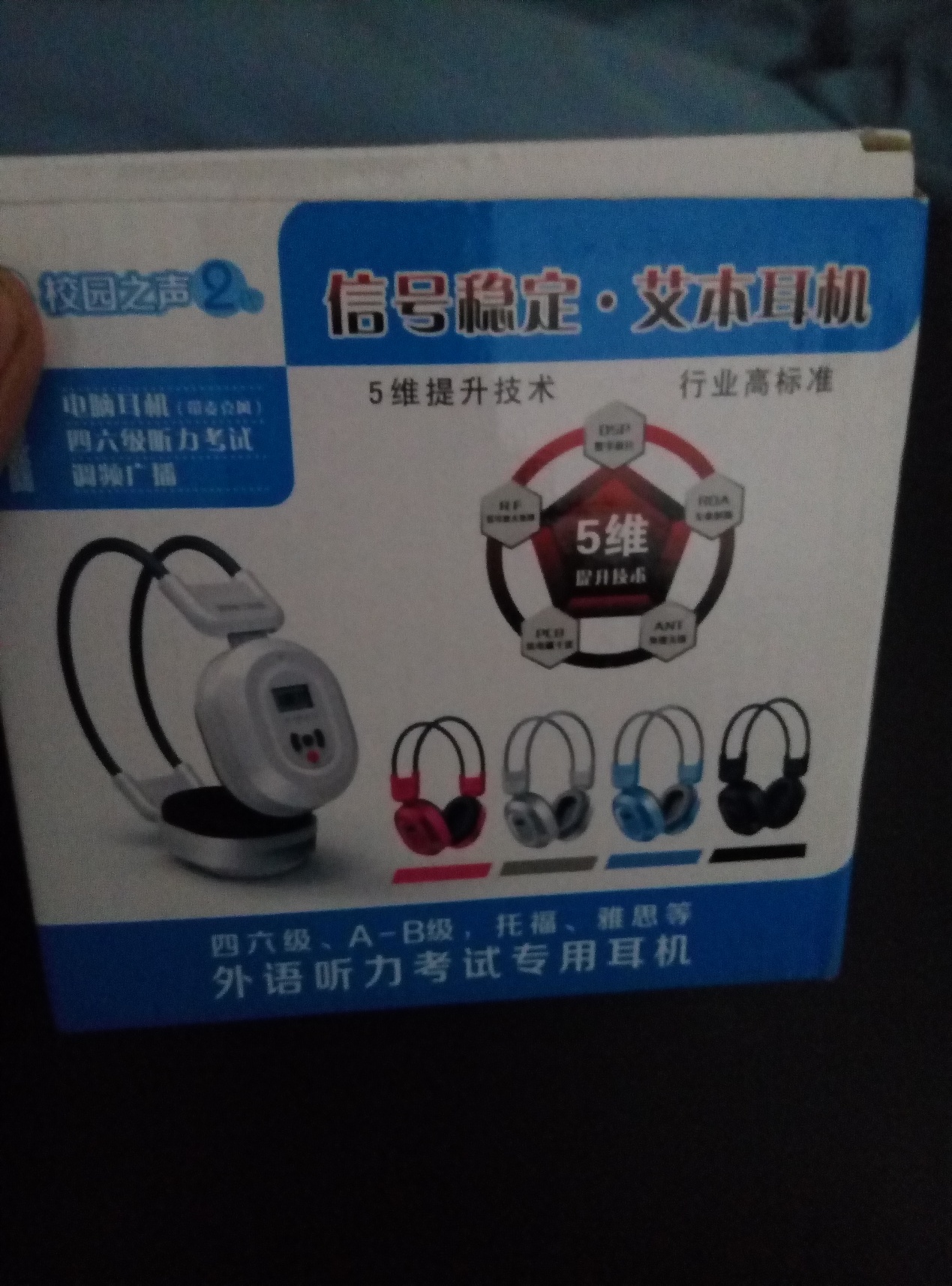 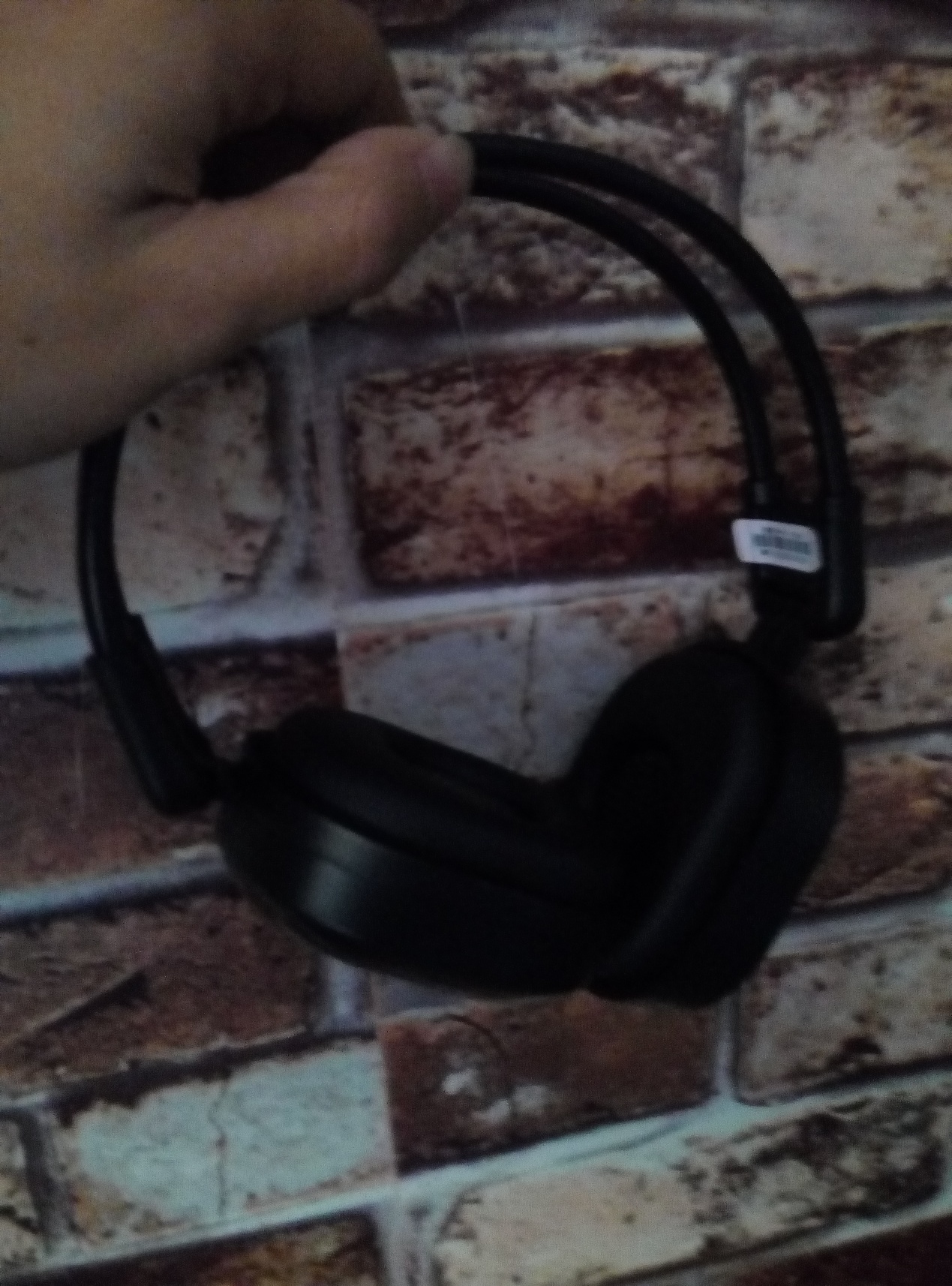 